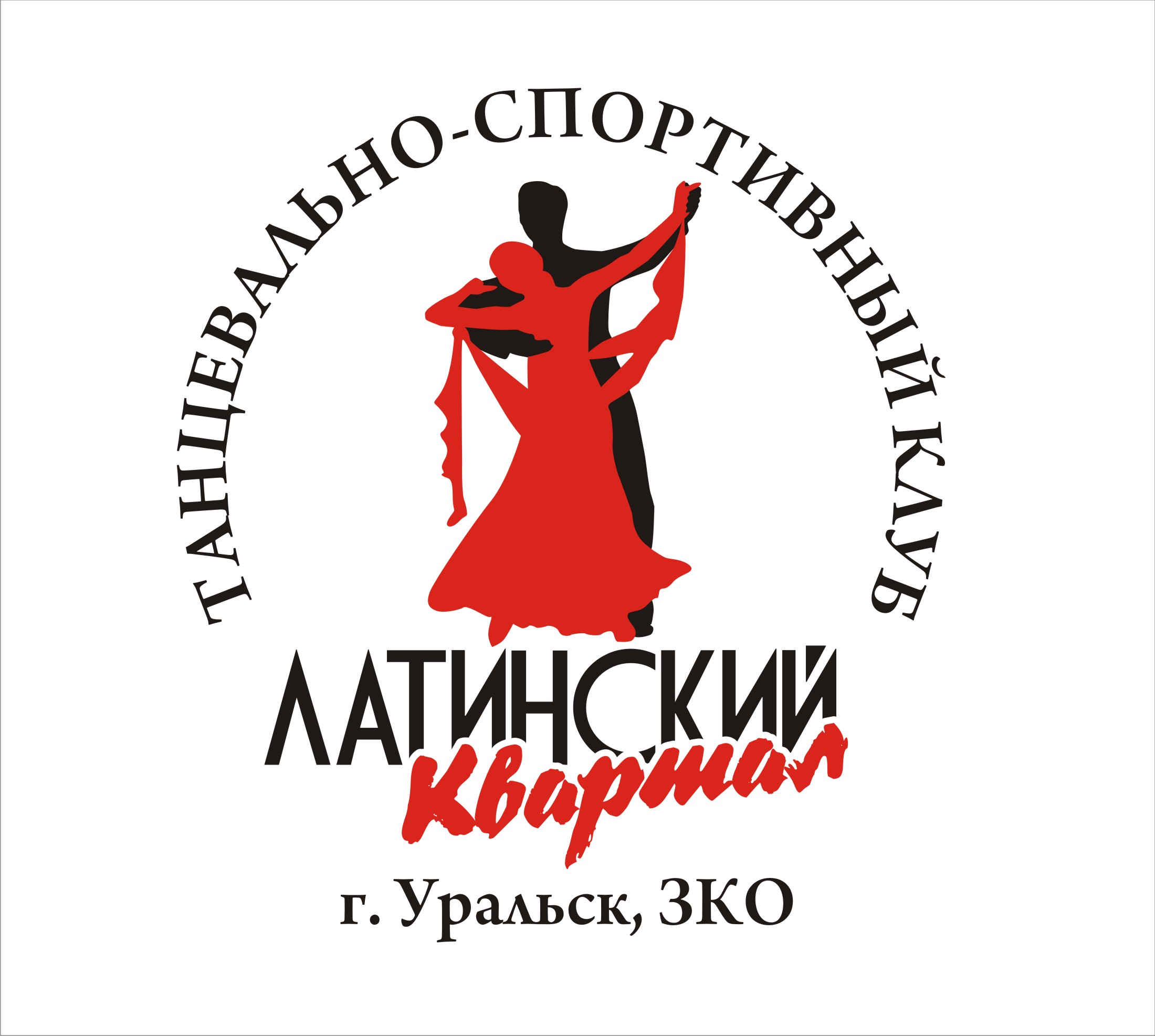 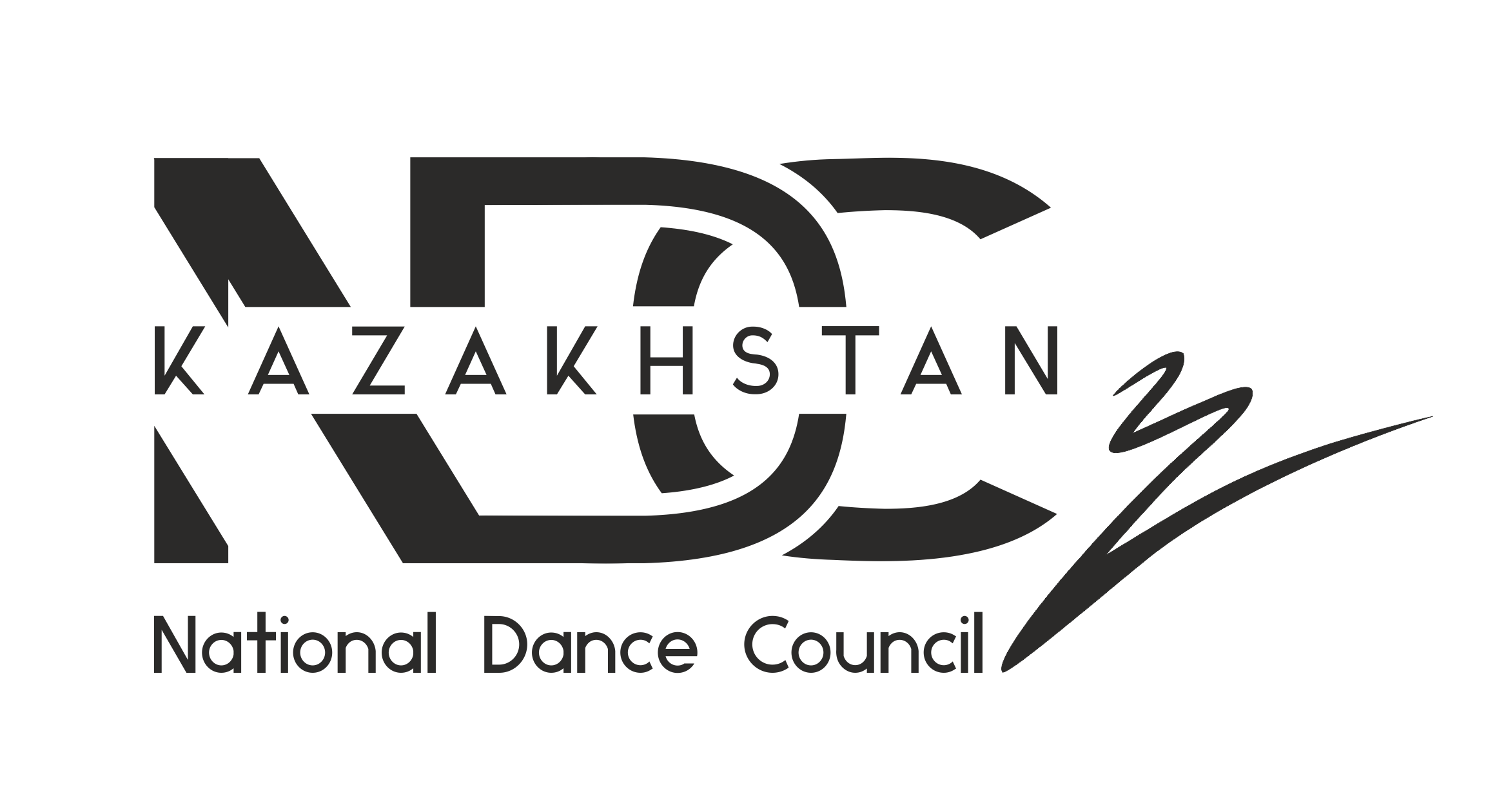 Национальный Совет Танца КазахстанаТанцевально-спортивный клуб «Латинский квартал»ПРЕДСТАВЛЯЮТ«  Кубок  Латинского  Квартала – 2023» ПРОГРАММАБланк Заявки, Образец Заполнения:Танцевально спортивный клуб Латинский Квартал ,город Уральск, Руководитель Тюлюгазиев Темирлан, Роон Ирина.                                                                                                 Итого :14 000 тг.                                                                                   ВНИМАНИЕ!1. Особые требования организаторы соревнования будут предъявлять обуви спортсменов, обязательно наличие на каблучников. ЗАПРЕЩАЕТСЯ использование  касторового масла!2. В программе турнира возможны изменения после подачи всех заявок на участие.3. Просьба заранее позаботится о билетах на обратную дорогу.4. Просим Вас обратить внимание на разницу во времени с г. Астана   (- 1 час).5. Ответственность за обеспечение безопасности жизни детей возлагается на родителей и тренеров.Дата и место проведения25 июня 2023 г. ЗКО, г. Уральск, ул. Айтиева, д.72А(Областная школа высшего спортивного мастерства) Организатор ТСК «Латинский квартал»Руководитель: Роон Ирина 8-778-105-61-51Правила проведенияВ соответствии с правилами   НСТ РК.СудьиСудейская  коллегия  Республики Казахстан и Российской ФедерациРегистрация:Предварительная регистрация участников по электронному адресу e - mail: roonirisha@mail.ru. Регистрирует и получает  регистрационные номера участников только тренер или представитель от клуба. Последняя дата приема заявок  20 июня 2023 годаРегистрационный взнос Согласно правилам финансовой дисциплины  НСТ РК.Условия участия Все расходы участников соревнований за счет командирующих организаций.Награждение победителейМедали, дипломы, призы от организаторов и спонсоров турнира.Входные билетыВход 1000 тг на весь День.(Билеты сохранять до конца соревнований)Детям до 5 лет вход бесплатно.ПлощадкаПлощадка для игровых видов спорта 300 кв.м.ЗвукМузыкальная коллекция  ТСК «Латинский Квартал»Размещение в гостиницахБронирование мест в гостиницах самостоятельно.Список гостиниц:                                   Гостиница «Рахат»- +7(7112) 549404.Гостиница «Курмет»- +7(7112)51-92-84.Имидж студия  +7 705 515 52 32(Татьяна - Женский  мастер).+7 777 284 78 77 (Айбек - Мужской мастер)Заявки на участиеПрием заявок на адрес по прилагаемой форме:roonirisha@mail.ru11.00 Сейшн11.00 Сейшн11.00 Сейшн11.00 Сейшн11.00 Сейшн11.00 Сейшн№КатегорияВозрастКлассПрограммаВзнос с человека1Бэби 1 Соло5 лет и младшеН 1W4000 тг2Бэби 1 Соло5 лет и младшеН 2 W,Q4000 тг3Бэби 1 Соло5 лет и младшеН 3 W,Q,CH4000 тг4Бэби 1 Соло5 лет и младшеН 3 W,S,CH4000 тг5Бэби 1 Соло5 лет и младшеН 4 W,Q,CH,S4000 тг6Бэби 2 7 лет и младшеН 2 W,CH4000 тг7Бэби 2 7 лет и младшеН 3 W,CH,S4000 тг8Бэби 27 лет и младшеН 4 W,Q,CH,S4000 тг9Бэби 2 Соло7 лет и младшеН 2 W,CH4000 тг10Бэби 2 Соло7 лет и младшеН 3 W,CH,S4000 тг11Бэби 2 Соло7 лет и младшеН 4 W,Q,CH,S4000 тг12Ювеналы 18 - 9 летН 2 W,CH5000 тг13Ювеналы 18 - 9 летН 3 W,CH,S5000 тг14Ювеналы 18 - 9 летН 4 W,Q,CH,S5000 тг15Ювеналы 1 Соло8 - 9 летН 2 W,CH5000 тг16Ювеналы 1 Соло8 - 9 летН 3 W,CH,S5000 тг17Ювеналы 1 Соло8 - 9 летН 4 W,Q,CH,S5000 тг18Ювеналы 210-11 летН 2 W,CH5000 тг19Ювеналы 210-11 летН 3 W,CH,S5000 тг20Ювеналы 210-11 летН 4 W,Q,CH,S5000 тг21Ювеналы 2 Соло10-11 летН 2 W,CH5000 тг22Ювеналы 2 Соло10-11 летН 3 W,CH,S5000 тг23Ювеналы 2 Соло10-11 летН 4 W,Q,CH,S5000 тг24Юниоры  Соло12-15 летН 2 W,Q6000 тг25Юниоры Соло12-15 летН 3W,CH,S6000 тг26Юниоры  Соло12-15 летН 4W,Q,CH,S6000 тг16.00 Скейтинг16.00 Скейтинг16.00 Скейтинг16.00 Скейтинг16.00 Скейтинг16.00 Скейтинг27Бэби 1 Соло Кубок ЛК 20235 лет и младшеН 1W5000 тг28Бэби 1 СолоКубок ЛК 20235 лет и младшеН 1CH5000 тг29Бэби 2 7 лет и младшеН 3W,CH,S4000 тг30Бэби 2 Кубок ЛК 20237 лет и младшеН4W,Q,CH,S5000 тг31Бэби 2 СолоКубок ЛК 20237 лет и младшеН 1W5000 тг32Бэби 2 СолоКубок ЛК 20237 лет и младшеН 1CH5000 тг33Бэби 2 СолоКубок ЛК 20237 лет и младшеН 1S5000 тгНаграждение финалистов Категорий БэбиНаграждение финалистов Категорий БэбиНаграждение финалистов Категорий БэбиНаграждение финалистов Категорий БэбиНаграждение финалистов Категорий Бэби34Ювеналы 1 Соло 8 - 9 летН 2W,CH6000 тг35Ювеналы 1 Соло8 - 9 летН 3W,CH,S6000 тг36Ювеналы 1 Соло8 - 9 летН 4W,Q,CH,S6000 тг37Ювеналы 18 - 9 летН 3W,CH,S6000 тг38Ювеналы 18 - 9 летН 4W,Q,CH,S6000 тг39Ювеналы 210 - 11 летН 3W,V,Q6000 тг40Ювеналы 210 - 11 летН 4CH,S,J6000 тг41Ювеналы 2 Соло10 - 11 летН 3 W,CH,S6000 тг42Ювеналы 2 Соло10 - 11 летН 4W,Q,CH,S6000 тг43Ювеналы 1 + 2 Соло8 - 11 летЕ(St)W,V,Q7000 тг44Ювеналы 1 + 2 СолоПризовой Фонд8 - 11 летЕ(La)CH,S,J7000 тг45Ювеналы 1 + 2 СолоКубок ЛК 20238 - 11 летD(La)CH,S,R,J7000 тг46Ювеналы 2 Кубок ЛК 2023Призовой Фонд10 - 11 летЕ(La)CH,S,J7000 тг47Ювеналы 210 - 11 летD(La)CH,S,R,J6000 тг48Юниоры Соло12 - 15 летН 4W,Q,CH,S6500 тг49Юниоры Соло12 - 15 летЕ(La)CH,S,J6500 тг50Юниоры 112 - 13 летЕ(St)W,V,Q7000 тг51Юниоры 1 Кубок ЛК 202312 - 13 летЕ(La)CH,S,J7000 тг52Юниоры 112 - 13 летD(La)CH,S,R,J6500 тг53Юниоры 2 Кубок ЛК 202314 - 15 летC (La)CH,S,R,P,J7000 тг№Ф.И партнера - партнерши(или Ф.И участника Соло)тренер№ группыСумма оплаты рег.взноса(тг)1Иванов Иван - Барсатаева КамилаСердюков Владимир1217300030002Лионова ЕвгенияСердюков Владимир20 2340004000